Hybrides Lernen mit Challenge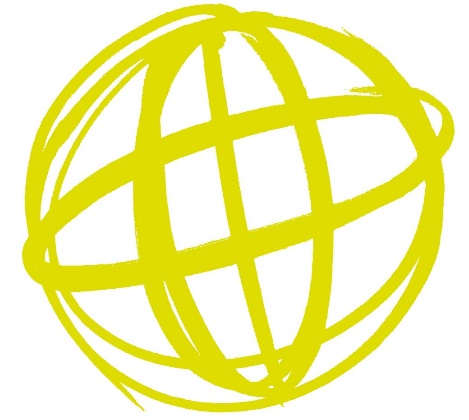 Skizzierung einer hybriden Unterrichtsreihe zur Vorbereitung der Sprechprüfung im Beruflichen GymnasiumUESchwerpunktPDPräsenz. Die SuS arbeiten überwiegend …Präsenz. Die SuS arbeiten überwiegend …Präsenz. Die SuS arbeiten überwiegend …Präsenz. Die SuS arbeiten überwiegend …Distanz: Die SuS arbeiten überwiegend …Distanz: Die SuS arbeiten überwiegend …Distanz: Die SuS arbeiten überwiegend …Distanz: Die SuS arbeiten überwiegend …alleineim Lern-tandemin Gruppenim Plenumalleineim Lern-tandemin Gruppenim Plenum1Kennenlernen des Prüfungsformats, Wortschatzarbeit XXXXDie SuS erhalten eine Sprechprüfung (Beispielsprechprüfungen für Klasse 11 auf www.klett.de, Code tw47ir, für Klasse 12/13 auf www.klett.de, Code k8ds2a) und machen sich in Einzelarbeit mit dem Prüfungsformat vertraut. Sie erörtern im Plenum Fragen an das Format und seine Bestandteile. Die SuS füllen individuell den self check zur Sprechprüfung aus (www.klett.de, Code n46z56), um sich vorab selbst einzuschätzen. Sie legen erstmalig individuelle Bearbeitungsschwerpunkte (Daran sollte ich noch arbeiten) fest.Die SuS finden einen festen Tandempartner für die Bearbeitung der Online-Partner-Aufgaben.Im Plenum werden mithilfe der skills files S 10.1, S 10.3 und S 10.4 Aspekte der Beschreibung des visuellen Impulses gesammelt. Die SuS wiederholen den relevanten Wortschatz und die phrases zur Beschreibung von visuellen Vorlagen.Die SuS einigen sich auf die Struktur und Bearbeitung eines Online-Tools für die Sammlung von thematisch relevantem Fachwortschatz. Die SuS erhalten eine Sprechprüfung (Beispielsprechprüfungen für Klasse 11 auf www.klett.de, Code tw47ir, für Klasse 12/13 auf www.klett.de, Code k8ds2a) und machen sich in Einzelarbeit mit dem Prüfungsformat vertraut. Sie erörtern im Plenum Fragen an das Format und seine Bestandteile. Die SuS füllen individuell den self check zur Sprechprüfung aus (www.klett.de, Code n46z56), um sich vorab selbst einzuschätzen. Sie legen erstmalig individuelle Bearbeitungsschwerpunkte (Daran sollte ich noch arbeiten) fest.Die SuS finden einen festen Tandempartner für die Bearbeitung der Online-Partner-Aufgaben.Im Plenum werden mithilfe der skills files S 10.1, S 10.3 und S 10.4 Aspekte der Beschreibung des visuellen Impulses gesammelt. Die SuS wiederholen den relevanten Wortschatz und die phrases zur Beschreibung von visuellen Vorlagen.Die SuS einigen sich auf die Struktur und Bearbeitung eines Online-Tools für die Sammlung von thematisch relevantem Fachwortschatz. Die SuS erhalten eine Sprechprüfung (Beispielsprechprüfungen für Klasse 11 auf www.klett.de, Code tw47ir, für Klasse 12/13 auf www.klett.de, Code k8ds2a) und machen sich in Einzelarbeit mit dem Prüfungsformat vertraut. Sie erörtern im Plenum Fragen an das Format und seine Bestandteile. Die SuS füllen individuell den self check zur Sprechprüfung aus (www.klett.de, Code n46z56), um sich vorab selbst einzuschätzen. Sie legen erstmalig individuelle Bearbeitungsschwerpunkte (Daran sollte ich noch arbeiten) fest.Die SuS finden einen festen Tandempartner für die Bearbeitung der Online-Partner-Aufgaben.Im Plenum werden mithilfe der skills files S 10.1, S 10.3 und S 10.4 Aspekte der Beschreibung des visuellen Impulses gesammelt. Die SuS wiederholen den relevanten Wortschatz und die phrases zur Beschreibung von visuellen Vorlagen.Die SuS einigen sich auf die Struktur und Bearbeitung eines Online-Tools für die Sammlung von thematisch relevantem Fachwortschatz. Die SuS erhalten eine Sprechprüfung (Beispielsprechprüfungen für Klasse 11 auf www.klett.de, Code tw47ir, für Klasse 12/13 auf www.klett.de, Code k8ds2a) und machen sich in Einzelarbeit mit dem Prüfungsformat vertraut. Sie erörtern im Plenum Fragen an das Format und seine Bestandteile. Die SuS füllen individuell den self check zur Sprechprüfung aus (www.klett.de, Code n46z56), um sich vorab selbst einzuschätzen. Sie legen erstmalig individuelle Bearbeitungsschwerpunkte (Daran sollte ich noch arbeiten) fest.Die SuS finden einen festen Tandempartner für die Bearbeitung der Online-Partner-Aufgaben.Im Plenum werden mithilfe der skills files S 10.1, S 10.3 und S 10.4 Aspekte der Beschreibung des visuellen Impulses gesammelt. Die SuS wiederholen den relevanten Wortschatz und die phrases zur Beschreibung von visuellen Vorlagen.Die SuS einigen sich auf die Struktur und Bearbeitung eines Online-Tools für die Sammlung von thematisch relevantem Fachwortschatz. Die SuS erhalten eine Sprechprüfung (Beispielsprechprüfungen für Klasse 11 auf www.klett.de, Code tw47ir, für Klasse 12/13 auf www.klett.de, Code k8ds2a) und machen sich in Einzelarbeit mit dem Prüfungsformat vertraut. Sie erörtern im Plenum Fragen an das Format und seine Bestandteile. Die SuS füllen individuell den self check zur Sprechprüfung aus (www.klett.de, Code n46z56), um sich vorab selbst einzuschätzen. Sie legen erstmalig individuelle Bearbeitungsschwerpunkte (Daran sollte ich noch arbeiten) fest.Die SuS finden einen festen Tandempartner für die Bearbeitung der Online-Partner-Aufgaben.Im Plenum werden mithilfe der skills files S 10.1, S 10.3 und S 10.4 Aspekte der Beschreibung des visuellen Impulses gesammelt. Die SuS wiederholen den relevanten Wortschatz und die phrases zur Beschreibung von visuellen Vorlagen.Die SuS einigen sich auf die Struktur und Bearbeitung eines Online-Tools für die Sammlung von thematisch relevantem Fachwortschatz. Die SuS erhalten eine Sprechprüfung (Beispielsprechprüfungen für Klasse 11 auf www.klett.de, Code tw47ir, für Klasse 12/13 auf www.klett.de, Code k8ds2a) und machen sich in Einzelarbeit mit dem Prüfungsformat vertraut. Sie erörtern im Plenum Fragen an das Format und seine Bestandteile. Die SuS füllen individuell den self check zur Sprechprüfung aus (www.klett.de, Code n46z56), um sich vorab selbst einzuschätzen. Sie legen erstmalig individuelle Bearbeitungsschwerpunkte (Daran sollte ich noch arbeiten) fest.Die SuS finden einen festen Tandempartner für die Bearbeitung der Online-Partner-Aufgaben.Im Plenum werden mithilfe der skills files S 10.1, S 10.3 und S 10.4 Aspekte der Beschreibung des visuellen Impulses gesammelt. Die SuS wiederholen den relevanten Wortschatz und die phrases zur Beschreibung von visuellen Vorlagen.Die SuS einigen sich auf die Struktur und Bearbeitung eines Online-Tools für die Sammlung von thematisch relevantem Fachwortschatz. Die SuS erhalten eine Sprechprüfung (Beispielsprechprüfungen für Klasse 11 auf www.klett.de, Code tw47ir, für Klasse 12/13 auf www.klett.de, Code k8ds2a) und machen sich in Einzelarbeit mit dem Prüfungsformat vertraut. Sie erörtern im Plenum Fragen an das Format und seine Bestandteile. Die SuS füllen individuell den self check zur Sprechprüfung aus (www.klett.de, Code n46z56), um sich vorab selbst einzuschätzen. Sie legen erstmalig individuelle Bearbeitungsschwerpunkte (Daran sollte ich noch arbeiten) fest.Die SuS finden einen festen Tandempartner für die Bearbeitung der Online-Partner-Aufgaben.Im Plenum werden mithilfe der skills files S 10.1, S 10.3 und S 10.4 Aspekte der Beschreibung des visuellen Impulses gesammelt. Die SuS wiederholen den relevanten Wortschatz und die phrases zur Beschreibung von visuellen Vorlagen.Die SuS einigen sich auf die Struktur und Bearbeitung eines Online-Tools für die Sammlung von thematisch relevantem Fachwortschatz. Die SuS erhalten eine Sprechprüfung (Beispielsprechprüfungen für Klasse 11 auf www.klett.de, Code tw47ir, für Klasse 12/13 auf www.klett.de, Code k8ds2a) und machen sich in Einzelarbeit mit dem Prüfungsformat vertraut. Sie erörtern im Plenum Fragen an das Format und seine Bestandteile. Die SuS füllen individuell den self check zur Sprechprüfung aus (www.klett.de, Code n46z56), um sich vorab selbst einzuschätzen. Sie legen erstmalig individuelle Bearbeitungsschwerpunkte (Daran sollte ich noch arbeiten) fest.Die SuS finden einen festen Tandempartner für die Bearbeitung der Online-Partner-Aufgaben.Im Plenum werden mithilfe der skills files S 10.1, S 10.3 und S 10.4 Aspekte der Beschreibung des visuellen Impulses gesammelt. Die SuS wiederholen den relevanten Wortschatz und die phrases zur Beschreibung von visuellen Vorlagen.Die SuS einigen sich auf die Struktur und Bearbeitung eines Online-Tools für die Sammlung von thematisch relevantem Fachwortschatz. Die SuS erhalten eine Sprechprüfung (Beispielsprechprüfungen für Klasse 11 auf www.klett.de, Code tw47ir, für Klasse 12/13 auf www.klett.de, Code k8ds2a) und machen sich in Einzelarbeit mit dem Prüfungsformat vertraut. Sie erörtern im Plenum Fragen an das Format und seine Bestandteile. Die SuS füllen individuell den self check zur Sprechprüfung aus (www.klett.de, Code n46z56), um sich vorab selbst einzuschätzen. Sie legen erstmalig individuelle Bearbeitungsschwerpunkte (Daran sollte ich noch arbeiten) fest.Die SuS finden einen festen Tandempartner für die Bearbeitung der Online-Partner-Aufgaben.Im Plenum werden mithilfe der skills files S 10.1, S 10.3 und S 10.4 Aspekte der Beschreibung des visuellen Impulses gesammelt. Die SuS wiederholen den relevanten Wortschatz und die phrases zur Beschreibung von visuellen Vorlagen.Die SuS einigen sich auf die Struktur und Bearbeitung eines Online-Tools für die Sammlung von thematisch relevantem Fachwortschatz. Die SuS erhalten eine Sprechprüfung (Beispielsprechprüfungen für Klasse 11 auf www.klett.de, Code tw47ir, für Klasse 12/13 auf www.klett.de, Code k8ds2a) und machen sich in Einzelarbeit mit dem Prüfungsformat vertraut. Sie erörtern im Plenum Fragen an das Format und seine Bestandteile. Die SuS füllen individuell den self check zur Sprechprüfung aus (www.klett.de, Code n46z56), um sich vorab selbst einzuschätzen. Sie legen erstmalig individuelle Bearbeitungsschwerpunkte (Daran sollte ich noch arbeiten) fest.Die SuS finden einen festen Tandempartner für die Bearbeitung der Online-Partner-Aufgaben.Im Plenum werden mithilfe der skills files S 10.1, S 10.3 und S 10.4 Aspekte der Beschreibung des visuellen Impulses gesammelt. Die SuS wiederholen den relevanten Wortschatz und die phrases zur Beschreibung von visuellen Vorlagen.Die SuS einigen sich auf die Struktur und Bearbeitung eines Online-Tools für die Sammlung von thematisch relevantem Fachwortschatz. Die SuS erhalten eine Sprechprüfung (Beispielsprechprüfungen für Klasse 11 auf www.klett.de, Code tw47ir, für Klasse 12/13 auf www.klett.de, Code k8ds2a) und machen sich in Einzelarbeit mit dem Prüfungsformat vertraut. Sie erörtern im Plenum Fragen an das Format und seine Bestandteile. Die SuS füllen individuell den self check zur Sprechprüfung aus (www.klett.de, Code n46z56), um sich vorab selbst einzuschätzen. Sie legen erstmalig individuelle Bearbeitungsschwerpunkte (Daran sollte ich noch arbeiten) fest.Die SuS finden einen festen Tandempartner für die Bearbeitung der Online-Partner-Aufgaben.Im Plenum werden mithilfe der skills files S 10.1, S 10.3 und S 10.4 Aspekte der Beschreibung des visuellen Impulses gesammelt. Die SuS wiederholen den relevanten Wortschatz und die phrases zur Beschreibung von visuellen Vorlagen.Die SuS einigen sich auf die Struktur und Bearbeitung eines Online-Tools für die Sammlung von thematisch relevantem Fachwortschatz. Die SuS erhalten eine Sprechprüfung (Beispielsprechprüfungen für Klasse 11 auf www.klett.de, Code tw47ir, für Klasse 12/13 auf www.klett.de, Code k8ds2a) und machen sich in Einzelarbeit mit dem Prüfungsformat vertraut. Sie erörtern im Plenum Fragen an das Format und seine Bestandteile. Die SuS füllen individuell den self check zur Sprechprüfung aus (www.klett.de, Code n46z56), um sich vorab selbst einzuschätzen. Sie legen erstmalig individuelle Bearbeitungsschwerpunkte (Daran sollte ich noch arbeiten) fest.Die SuS finden einen festen Tandempartner für die Bearbeitung der Online-Partner-Aufgaben.Im Plenum werden mithilfe der skills files S 10.1, S 10.3 und S 10.4 Aspekte der Beschreibung des visuellen Impulses gesammelt. Die SuS wiederholen den relevanten Wortschatz und die phrases zur Beschreibung von visuellen Vorlagen.Die SuS einigen sich auf die Struktur und Bearbeitung eines Online-Tools für die Sammlung von thematisch relevantem Fachwortschatz. 2Wortschatzarbeit, phrases zur Beschreibung und Analyse von visuellen VorgabenXXDie SuS wiederholen den Wortschatz zur Beschreibung und Analyse von visuellen Vorgaben mit Hilfe von Online-Wortschatzaufgaben.Für ihren Tandempartner erstellen die SuS auf Basis des Wortschatzes von skills files S10.1, S 10.3 und S10.4 weitere Online-Wortschatzaufgaben (Kreuzworträtsel, matching-Aufgaben etc.).Sie bearbeiten thematisch relevante Aufgaben aus dem Workbook zu Working with a cartoon und gleichen selbständig die Lösungen ab. Die SuS erweitern und wiederholen auch im Lerntandem den thematisch relevanten Fachwortschatz (siehe auch vocabulary Listen unter www.klett.de, Code y46xt4 und fm43ea) mit dem gemeinsamen Online-Tool. Die SuS wiederholen den Wortschatz zur Beschreibung und Analyse von visuellen Vorgaben mit Hilfe von Online-Wortschatzaufgaben.Für ihren Tandempartner erstellen die SuS auf Basis des Wortschatzes von skills files S10.1, S 10.3 und S10.4 weitere Online-Wortschatzaufgaben (Kreuzworträtsel, matching-Aufgaben etc.).Sie bearbeiten thematisch relevante Aufgaben aus dem Workbook zu Working with a cartoon und gleichen selbständig die Lösungen ab. Die SuS erweitern und wiederholen auch im Lerntandem den thematisch relevanten Fachwortschatz (siehe auch vocabulary Listen unter www.klett.de, Code y46xt4 und fm43ea) mit dem gemeinsamen Online-Tool. Die SuS wiederholen den Wortschatz zur Beschreibung und Analyse von visuellen Vorgaben mit Hilfe von Online-Wortschatzaufgaben.Für ihren Tandempartner erstellen die SuS auf Basis des Wortschatzes von skills files S10.1, S 10.3 und S10.4 weitere Online-Wortschatzaufgaben (Kreuzworträtsel, matching-Aufgaben etc.).Sie bearbeiten thematisch relevante Aufgaben aus dem Workbook zu Working with a cartoon und gleichen selbständig die Lösungen ab. Die SuS erweitern und wiederholen auch im Lerntandem den thematisch relevanten Fachwortschatz (siehe auch vocabulary Listen unter www.klett.de, Code y46xt4 und fm43ea) mit dem gemeinsamen Online-Tool. Die SuS wiederholen den Wortschatz zur Beschreibung und Analyse von visuellen Vorgaben mit Hilfe von Online-Wortschatzaufgaben.Für ihren Tandempartner erstellen die SuS auf Basis des Wortschatzes von skills files S10.1, S 10.3 und S10.4 weitere Online-Wortschatzaufgaben (Kreuzworträtsel, matching-Aufgaben etc.).Sie bearbeiten thematisch relevante Aufgaben aus dem Workbook zu Working with a cartoon und gleichen selbständig die Lösungen ab. Die SuS erweitern und wiederholen auch im Lerntandem den thematisch relevanten Fachwortschatz (siehe auch vocabulary Listen unter www.klett.de, Code y46xt4 und fm43ea) mit dem gemeinsamen Online-Tool. Die SuS wiederholen den Wortschatz zur Beschreibung und Analyse von visuellen Vorgaben mit Hilfe von Online-Wortschatzaufgaben.Für ihren Tandempartner erstellen die SuS auf Basis des Wortschatzes von skills files S10.1, S 10.3 und S10.4 weitere Online-Wortschatzaufgaben (Kreuzworträtsel, matching-Aufgaben etc.).Sie bearbeiten thematisch relevante Aufgaben aus dem Workbook zu Working with a cartoon und gleichen selbständig die Lösungen ab. Die SuS erweitern und wiederholen auch im Lerntandem den thematisch relevanten Fachwortschatz (siehe auch vocabulary Listen unter www.klett.de, Code y46xt4 und fm43ea) mit dem gemeinsamen Online-Tool. Die SuS wiederholen den Wortschatz zur Beschreibung und Analyse von visuellen Vorgaben mit Hilfe von Online-Wortschatzaufgaben.Für ihren Tandempartner erstellen die SuS auf Basis des Wortschatzes von skills files S10.1, S 10.3 und S10.4 weitere Online-Wortschatzaufgaben (Kreuzworträtsel, matching-Aufgaben etc.).Sie bearbeiten thematisch relevante Aufgaben aus dem Workbook zu Working with a cartoon und gleichen selbständig die Lösungen ab. Die SuS erweitern und wiederholen auch im Lerntandem den thematisch relevanten Fachwortschatz (siehe auch vocabulary Listen unter www.klett.de, Code y46xt4 und fm43ea) mit dem gemeinsamen Online-Tool. Die SuS wiederholen den Wortschatz zur Beschreibung und Analyse von visuellen Vorgaben mit Hilfe von Online-Wortschatzaufgaben.Für ihren Tandempartner erstellen die SuS auf Basis des Wortschatzes von skills files S10.1, S 10.3 und S10.4 weitere Online-Wortschatzaufgaben (Kreuzworträtsel, matching-Aufgaben etc.).Sie bearbeiten thematisch relevante Aufgaben aus dem Workbook zu Working with a cartoon und gleichen selbständig die Lösungen ab. Die SuS erweitern und wiederholen auch im Lerntandem den thematisch relevanten Fachwortschatz (siehe auch vocabulary Listen unter www.klett.de, Code y46xt4 und fm43ea) mit dem gemeinsamen Online-Tool. Die SuS wiederholen den Wortschatz zur Beschreibung und Analyse von visuellen Vorgaben mit Hilfe von Online-Wortschatzaufgaben.Für ihren Tandempartner erstellen die SuS auf Basis des Wortschatzes von skills files S10.1, S 10.3 und S10.4 weitere Online-Wortschatzaufgaben (Kreuzworträtsel, matching-Aufgaben etc.).Sie bearbeiten thematisch relevante Aufgaben aus dem Workbook zu Working with a cartoon und gleichen selbständig die Lösungen ab. Die SuS erweitern und wiederholen auch im Lerntandem den thematisch relevanten Fachwortschatz (siehe auch vocabulary Listen unter www.klett.de, Code y46xt4 und fm43ea) mit dem gemeinsamen Online-Tool. Die SuS wiederholen den Wortschatz zur Beschreibung und Analyse von visuellen Vorgaben mit Hilfe von Online-Wortschatzaufgaben.Für ihren Tandempartner erstellen die SuS auf Basis des Wortschatzes von skills files S10.1, S 10.3 und S10.4 weitere Online-Wortschatzaufgaben (Kreuzworträtsel, matching-Aufgaben etc.).Sie bearbeiten thematisch relevante Aufgaben aus dem Workbook zu Working with a cartoon und gleichen selbständig die Lösungen ab. Die SuS erweitern und wiederholen auch im Lerntandem den thematisch relevanten Fachwortschatz (siehe auch vocabulary Listen unter www.klett.de, Code y46xt4 und fm43ea) mit dem gemeinsamen Online-Tool. Die SuS wiederholen den Wortschatz zur Beschreibung und Analyse von visuellen Vorgaben mit Hilfe von Online-Wortschatzaufgaben.Für ihren Tandempartner erstellen die SuS auf Basis des Wortschatzes von skills files S10.1, S 10.3 und S10.4 weitere Online-Wortschatzaufgaben (Kreuzworträtsel, matching-Aufgaben etc.).Sie bearbeiten thematisch relevante Aufgaben aus dem Workbook zu Working with a cartoon und gleichen selbständig die Lösungen ab. Die SuS erweitern und wiederholen auch im Lerntandem den thematisch relevanten Fachwortschatz (siehe auch vocabulary Listen unter www.klett.de, Code y46xt4 und fm43ea) mit dem gemeinsamen Online-Tool. Die SuS wiederholen den Wortschatz zur Beschreibung und Analyse von visuellen Vorgaben mit Hilfe von Online-Wortschatzaufgaben.Für ihren Tandempartner erstellen die SuS auf Basis des Wortschatzes von skills files S10.1, S 10.3 und S10.4 weitere Online-Wortschatzaufgaben (Kreuzworträtsel, matching-Aufgaben etc.).Sie bearbeiten thematisch relevante Aufgaben aus dem Workbook zu Working with a cartoon und gleichen selbständig die Lösungen ab. Die SuS erweitern und wiederholen auch im Lerntandem den thematisch relevanten Fachwortschatz (siehe auch vocabulary Listen unter www.klett.de, Code y46xt4 und fm43ea) mit dem gemeinsamen Online-Tool. Die SuS wiederholen den Wortschatz zur Beschreibung und Analyse von visuellen Vorgaben mit Hilfe von Online-Wortschatzaufgaben.Für ihren Tandempartner erstellen die SuS auf Basis des Wortschatzes von skills files S10.1, S 10.3 und S10.4 weitere Online-Wortschatzaufgaben (Kreuzworträtsel, matching-Aufgaben etc.).Sie bearbeiten thematisch relevante Aufgaben aus dem Workbook zu Working with a cartoon und gleichen selbständig die Lösungen ab. Die SuS erweitern und wiederholen auch im Lerntandem den thematisch relevanten Fachwortschatz (siehe auch vocabulary Listen unter www.klett.de, Code y46xt4 und fm43ea) mit dem gemeinsamen Online-Tool. 3zusammenhängende Beschreibung visuelle VorlagenXXXDie SuS sammeln (auch online) Werbeanzeigen, Diagramme und/oder Cartoons zum jeweiligen Thema aus dem Internet. Jeder Schüler formuliert zu seiner visuellen Vorlage Stichpunkte einer Musterlösung.Die SuS arbeiten in Lerntandems. In einer Videokonferenz im Lerntandem stellen sie sich jeweils ihre Beschreibung und Analyse der visuellen Vorlage vor. Der Lernpartner gibt eine inhaltliche Rückmeldung und gleicht die Aussagen mit seinen Überlegungen ab. Im Lerntandem formulieren sie ggf. inhaltliche Fragen in Bezug auf die visuelle Vorlage.Im Lerntandem sammeln die Schüler Sätze und phrases zur Strukturierung des monologischen Teils. Diese Einträge werden online für alle zur Verfügung gehalten.Die SuS erweitern und wiederholen auch im Lerntandem den thematisch relevanten Fachwortschatz mit dem gemeinsamen Online-Tool.Jeder Schüler füllt einen individuellen self check zur Sprechprüfung (www.klett.de, Code n46z56) für den jeweiligen Teil der Sprechprüfung aus. Jeder Schüler passt auch auf Basis der Hinweise des self checks seinen individuellen Bearbeitungsplan an.Die SuS sammeln (auch online) Werbeanzeigen, Diagramme und/oder Cartoons zum jeweiligen Thema aus dem Internet. Jeder Schüler formuliert zu seiner visuellen Vorlage Stichpunkte einer Musterlösung.Die SuS arbeiten in Lerntandems. In einer Videokonferenz im Lerntandem stellen sie sich jeweils ihre Beschreibung und Analyse der visuellen Vorlage vor. Der Lernpartner gibt eine inhaltliche Rückmeldung und gleicht die Aussagen mit seinen Überlegungen ab. Im Lerntandem formulieren sie ggf. inhaltliche Fragen in Bezug auf die visuelle Vorlage.Im Lerntandem sammeln die Schüler Sätze und phrases zur Strukturierung des monologischen Teils. Diese Einträge werden online für alle zur Verfügung gehalten.Die SuS erweitern und wiederholen auch im Lerntandem den thematisch relevanten Fachwortschatz mit dem gemeinsamen Online-Tool.Jeder Schüler füllt einen individuellen self check zur Sprechprüfung (www.klett.de, Code n46z56) für den jeweiligen Teil der Sprechprüfung aus. Jeder Schüler passt auch auf Basis der Hinweise des self checks seinen individuellen Bearbeitungsplan an.Die SuS sammeln (auch online) Werbeanzeigen, Diagramme und/oder Cartoons zum jeweiligen Thema aus dem Internet. Jeder Schüler formuliert zu seiner visuellen Vorlage Stichpunkte einer Musterlösung.Die SuS arbeiten in Lerntandems. In einer Videokonferenz im Lerntandem stellen sie sich jeweils ihre Beschreibung und Analyse der visuellen Vorlage vor. Der Lernpartner gibt eine inhaltliche Rückmeldung und gleicht die Aussagen mit seinen Überlegungen ab. Im Lerntandem formulieren sie ggf. inhaltliche Fragen in Bezug auf die visuelle Vorlage.Im Lerntandem sammeln die Schüler Sätze und phrases zur Strukturierung des monologischen Teils. Diese Einträge werden online für alle zur Verfügung gehalten.Die SuS erweitern und wiederholen auch im Lerntandem den thematisch relevanten Fachwortschatz mit dem gemeinsamen Online-Tool.Jeder Schüler füllt einen individuellen self check zur Sprechprüfung (www.klett.de, Code n46z56) für den jeweiligen Teil der Sprechprüfung aus. Jeder Schüler passt auch auf Basis der Hinweise des self checks seinen individuellen Bearbeitungsplan an.Die SuS sammeln (auch online) Werbeanzeigen, Diagramme und/oder Cartoons zum jeweiligen Thema aus dem Internet. Jeder Schüler formuliert zu seiner visuellen Vorlage Stichpunkte einer Musterlösung.Die SuS arbeiten in Lerntandems. In einer Videokonferenz im Lerntandem stellen sie sich jeweils ihre Beschreibung und Analyse der visuellen Vorlage vor. Der Lernpartner gibt eine inhaltliche Rückmeldung und gleicht die Aussagen mit seinen Überlegungen ab. Im Lerntandem formulieren sie ggf. inhaltliche Fragen in Bezug auf die visuelle Vorlage.Im Lerntandem sammeln die Schüler Sätze und phrases zur Strukturierung des monologischen Teils. Diese Einträge werden online für alle zur Verfügung gehalten.Die SuS erweitern und wiederholen auch im Lerntandem den thematisch relevanten Fachwortschatz mit dem gemeinsamen Online-Tool.Jeder Schüler füllt einen individuellen self check zur Sprechprüfung (www.klett.de, Code n46z56) für den jeweiligen Teil der Sprechprüfung aus. Jeder Schüler passt auch auf Basis der Hinweise des self checks seinen individuellen Bearbeitungsplan an.Die SuS sammeln (auch online) Werbeanzeigen, Diagramme und/oder Cartoons zum jeweiligen Thema aus dem Internet. Jeder Schüler formuliert zu seiner visuellen Vorlage Stichpunkte einer Musterlösung.Die SuS arbeiten in Lerntandems. In einer Videokonferenz im Lerntandem stellen sie sich jeweils ihre Beschreibung und Analyse der visuellen Vorlage vor. Der Lernpartner gibt eine inhaltliche Rückmeldung und gleicht die Aussagen mit seinen Überlegungen ab. Im Lerntandem formulieren sie ggf. inhaltliche Fragen in Bezug auf die visuelle Vorlage.Im Lerntandem sammeln die Schüler Sätze und phrases zur Strukturierung des monologischen Teils. Diese Einträge werden online für alle zur Verfügung gehalten.Die SuS erweitern und wiederholen auch im Lerntandem den thematisch relevanten Fachwortschatz mit dem gemeinsamen Online-Tool.Jeder Schüler füllt einen individuellen self check zur Sprechprüfung (www.klett.de, Code n46z56) für den jeweiligen Teil der Sprechprüfung aus. Jeder Schüler passt auch auf Basis der Hinweise des self checks seinen individuellen Bearbeitungsplan an.Die SuS sammeln (auch online) Werbeanzeigen, Diagramme und/oder Cartoons zum jeweiligen Thema aus dem Internet. Jeder Schüler formuliert zu seiner visuellen Vorlage Stichpunkte einer Musterlösung.Die SuS arbeiten in Lerntandems. In einer Videokonferenz im Lerntandem stellen sie sich jeweils ihre Beschreibung und Analyse der visuellen Vorlage vor. Der Lernpartner gibt eine inhaltliche Rückmeldung und gleicht die Aussagen mit seinen Überlegungen ab. Im Lerntandem formulieren sie ggf. inhaltliche Fragen in Bezug auf die visuelle Vorlage.Im Lerntandem sammeln die Schüler Sätze und phrases zur Strukturierung des monologischen Teils. Diese Einträge werden online für alle zur Verfügung gehalten.Die SuS erweitern und wiederholen auch im Lerntandem den thematisch relevanten Fachwortschatz mit dem gemeinsamen Online-Tool.Jeder Schüler füllt einen individuellen self check zur Sprechprüfung (www.klett.de, Code n46z56) für den jeweiligen Teil der Sprechprüfung aus. Jeder Schüler passt auch auf Basis der Hinweise des self checks seinen individuellen Bearbeitungsplan an.Die SuS sammeln (auch online) Werbeanzeigen, Diagramme und/oder Cartoons zum jeweiligen Thema aus dem Internet. Jeder Schüler formuliert zu seiner visuellen Vorlage Stichpunkte einer Musterlösung.Die SuS arbeiten in Lerntandems. In einer Videokonferenz im Lerntandem stellen sie sich jeweils ihre Beschreibung und Analyse der visuellen Vorlage vor. Der Lernpartner gibt eine inhaltliche Rückmeldung und gleicht die Aussagen mit seinen Überlegungen ab. Im Lerntandem formulieren sie ggf. inhaltliche Fragen in Bezug auf die visuelle Vorlage.Im Lerntandem sammeln die Schüler Sätze und phrases zur Strukturierung des monologischen Teils. Diese Einträge werden online für alle zur Verfügung gehalten.Die SuS erweitern und wiederholen auch im Lerntandem den thematisch relevanten Fachwortschatz mit dem gemeinsamen Online-Tool.Jeder Schüler füllt einen individuellen self check zur Sprechprüfung (www.klett.de, Code n46z56) für den jeweiligen Teil der Sprechprüfung aus. Jeder Schüler passt auch auf Basis der Hinweise des self checks seinen individuellen Bearbeitungsplan an.Die SuS sammeln (auch online) Werbeanzeigen, Diagramme und/oder Cartoons zum jeweiligen Thema aus dem Internet. Jeder Schüler formuliert zu seiner visuellen Vorlage Stichpunkte einer Musterlösung.Die SuS arbeiten in Lerntandems. In einer Videokonferenz im Lerntandem stellen sie sich jeweils ihre Beschreibung und Analyse der visuellen Vorlage vor. Der Lernpartner gibt eine inhaltliche Rückmeldung und gleicht die Aussagen mit seinen Überlegungen ab. Im Lerntandem formulieren sie ggf. inhaltliche Fragen in Bezug auf die visuelle Vorlage.Im Lerntandem sammeln die Schüler Sätze und phrases zur Strukturierung des monologischen Teils. Diese Einträge werden online für alle zur Verfügung gehalten.Die SuS erweitern und wiederholen auch im Lerntandem den thematisch relevanten Fachwortschatz mit dem gemeinsamen Online-Tool.Jeder Schüler füllt einen individuellen self check zur Sprechprüfung (www.klett.de, Code n46z56) für den jeweiligen Teil der Sprechprüfung aus. Jeder Schüler passt auch auf Basis der Hinweise des self checks seinen individuellen Bearbeitungsplan an.Die SuS sammeln (auch online) Werbeanzeigen, Diagramme und/oder Cartoons zum jeweiligen Thema aus dem Internet. Jeder Schüler formuliert zu seiner visuellen Vorlage Stichpunkte einer Musterlösung.Die SuS arbeiten in Lerntandems. In einer Videokonferenz im Lerntandem stellen sie sich jeweils ihre Beschreibung und Analyse der visuellen Vorlage vor. Der Lernpartner gibt eine inhaltliche Rückmeldung und gleicht die Aussagen mit seinen Überlegungen ab. Im Lerntandem formulieren sie ggf. inhaltliche Fragen in Bezug auf die visuelle Vorlage.Im Lerntandem sammeln die Schüler Sätze und phrases zur Strukturierung des monologischen Teils. Diese Einträge werden online für alle zur Verfügung gehalten.Die SuS erweitern und wiederholen auch im Lerntandem den thematisch relevanten Fachwortschatz mit dem gemeinsamen Online-Tool.Jeder Schüler füllt einen individuellen self check zur Sprechprüfung (www.klett.de, Code n46z56) für den jeweiligen Teil der Sprechprüfung aus. Jeder Schüler passt auch auf Basis der Hinweise des self checks seinen individuellen Bearbeitungsplan an.Die SuS sammeln (auch online) Werbeanzeigen, Diagramme und/oder Cartoons zum jeweiligen Thema aus dem Internet. Jeder Schüler formuliert zu seiner visuellen Vorlage Stichpunkte einer Musterlösung.Die SuS arbeiten in Lerntandems. In einer Videokonferenz im Lerntandem stellen sie sich jeweils ihre Beschreibung und Analyse der visuellen Vorlage vor. Der Lernpartner gibt eine inhaltliche Rückmeldung und gleicht die Aussagen mit seinen Überlegungen ab. Im Lerntandem formulieren sie ggf. inhaltliche Fragen in Bezug auf die visuelle Vorlage.Im Lerntandem sammeln die Schüler Sätze und phrases zur Strukturierung des monologischen Teils. Diese Einträge werden online für alle zur Verfügung gehalten.Die SuS erweitern und wiederholen auch im Lerntandem den thematisch relevanten Fachwortschatz mit dem gemeinsamen Online-Tool.Jeder Schüler füllt einen individuellen self check zur Sprechprüfung (www.klett.de, Code n46z56) für den jeweiligen Teil der Sprechprüfung aus. Jeder Schüler passt auch auf Basis der Hinweise des self checks seinen individuellen Bearbeitungsplan an.Die SuS sammeln (auch online) Werbeanzeigen, Diagramme und/oder Cartoons zum jeweiligen Thema aus dem Internet. Jeder Schüler formuliert zu seiner visuellen Vorlage Stichpunkte einer Musterlösung.Die SuS arbeiten in Lerntandems. In einer Videokonferenz im Lerntandem stellen sie sich jeweils ihre Beschreibung und Analyse der visuellen Vorlage vor. Der Lernpartner gibt eine inhaltliche Rückmeldung und gleicht die Aussagen mit seinen Überlegungen ab. Im Lerntandem formulieren sie ggf. inhaltliche Fragen in Bezug auf die visuelle Vorlage.Im Lerntandem sammeln die Schüler Sätze und phrases zur Strukturierung des monologischen Teils. Diese Einträge werden online für alle zur Verfügung gehalten.Die SuS erweitern und wiederholen auch im Lerntandem den thematisch relevanten Fachwortschatz mit dem gemeinsamen Online-Tool.Jeder Schüler füllt einen individuellen self check zur Sprechprüfung (www.klett.de, Code n46z56) für den jeweiligen Teil der Sprechprüfung aus. Jeder Schüler passt auch auf Basis der Hinweise des self checks seinen individuellen Bearbeitungsplan an.Die SuS sammeln (auch online) Werbeanzeigen, Diagramme und/oder Cartoons zum jeweiligen Thema aus dem Internet. Jeder Schüler formuliert zu seiner visuellen Vorlage Stichpunkte einer Musterlösung.Die SuS arbeiten in Lerntandems. In einer Videokonferenz im Lerntandem stellen sie sich jeweils ihre Beschreibung und Analyse der visuellen Vorlage vor. Der Lernpartner gibt eine inhaltliche Rückmeldung und gleicht die Aussagen mit seinen Überlegungen ab. Im Lerntandem formulieren sie ggf. inhaltliche Fragen in Bezug auf die visuelle Vorlage.Im Lerntandem sammeln die Schüler Sätze und phrases zur Strukturierung des monologischen Teils. Diese Einträge werden online für alle zur Verfügung gehalten.Die SuS erweitern und wiederholen auch im Lerntandem den thematisch relevanten Fachwortschatz mit dem gemeinsamen Online-Tool.Jeder Schüler füllt einen individuellen self check zur Sprechprüfung (www.klett.de, Code n46z56) für den jeweiligen Teil der Sprechprüfung aus. Jeder Schüler passt auch auf Basis der Hinweise des self checks seinen individuellen Bearbeitungsplan an.4Asynchrones Arbeiten: individuelle Schwerpunktsetzung nach eigenem ArbeitsplanXXAuf Basis der aktualisierten Selbsteinschätzung und den Empfehlungen des self check-Bogens arbeiten die SuS allein oder im Lerntandem mit den Materialien aus Schülerbuch und Workbook an individuellen Schwerpunkten. Auf Basis der aktualisierten Selbsteinschätzung und den Empfehlungen des self check-Bogens arbeiten die SuS allein oder im Lerntandem mit den Materialien aus Schülerbuch und Workbook an individuellen Schwerpunkten. Auf Basis der aktualisierten Selbsteinschätzung und den Empfehlungen des self check-Bogens arbeiten die SuS allein oder im Lerntandem mit den Materialien aus Schülerbuch und Workbook an individuellen Schwerpunkten. Auf Basis der aktualisierten Selbsteinschätzung und den Empfehlungen des self check-Bogens arbeiten die SuS allein oder im Lerntandem mit den Materialien aus Schülerbuch und Workbook an individuellen Schwerpunkten. Auf Basis der aktualisierten Selbsteinschätzung und den Empfehlungen des self check-Bogens arbeiten die SuS allein oder im Lerntandem mit den Materialien aus Schülerbuch und Workbook an individuellen Schwerpunkten. Auf Basis der aktualisierten Selbsteinschätzung und den Empfehlungen des self check-Bogens arbeiten die SuS allein oder im Lerntandem mit den Materialien aus Schülerbuch und Workbook an individuellen Schwerpunkten. Auf Basis der aktualisierten Selbsteinschätzung und den Empfehlungen des self check-Bogens arbeiten die SuS allein oder im Lerntandem mit den Materialien aus Schülerbuch und Workbook an individuellen Schwerpunkten. Auf Basis der aktualisierten Selbsteinschätzung und den Empfehlungen des self check-Bogens arbeiten die SuS allein oder im Lerntandem mit den Materialien aus Schülerbuch und Workbook an individuellen Schwerpunkten. Auf Basis der aktualisierten Selbsteinschätzung und den Empfehlungen des self check-Bogens arbeiten die SuS allein oder im Lerntandem mit den Materialien aus Schülerbuch und Workbook an individuellen Schwerpunkten. Auf Basis der aktualisierten Selbsteinschätzung und den Empfehlungen des self check-Bogens arbeiten die SuS allein oder im Lerntandem mit den Materialien aus Schülerbuch und Workbook an individuellen Schwerpunkten. Auf Basis der aktualisierten Selbsteinschätzung und den Empfehlungen des self check-Bogens arbeiten die SuS allein oder im Lerntandem mit den Materialien aus Schülerbuch und Workbook an individuellen Schwerpunkten. Auf Basis der aktualisierten Selbsteinschätzung und den Empfehlungen des self check-Bogens arbeiten die SuS allein oder im Lerntandem mit den Materialien aus Schülerbuch und Workbook an individuellen Schwerpunkten. 5Beschreibung visuelle Vorgaben, Anwenden des offiziellen BewertungsbogensXXXXDie Lernenden sichten die gemeinsam gesammelten phrases und Sätze zur Strukturierung des monologischen Teils.  In Kleingruppen machen sich die Lernenden mit dem offiziellen Bewertungsbogen vertraut. Die Schüler erhalten einen weiteren visuellen Impuls, den sie in ihrer Gruppe beschreiben und erläutern. Die Gruppenmitglieder geben auf Basis des offiziellen Bewertungsbogens Feedback.Die Lernenden sichten die gemeinsam gesammelten phrases und Sätze zur Strukturierung des monologischen Teils.  In Kleingruppen machen sich die Lernenden mit dem offiziellen Bewertungsbogen vertraut. Die Schüler erhalten einen weiteren visuellen Impuls, den sie in ihrer Gruppe beschreiben und erläutern. Die Gruppenmitglieder geben auf Basis des offiziellen Bewertungsbogens Feedback.Die Lernenden sichten die gemeinsam gesammelten phrases und Sätze zur Strukturierung des monologischen Teils.  In Kleingruppen machen sich die Lernenden mit dem offiziellen Bewertungsbogen vertraut. Die Schüler erhalten einen weiteren visuellen Impuls, den sie in ihrer Gruppe beschreiben und erläutern. Die Gruppenmitglieder geben auf Basis des offiziellen Bewertungsbogens Feedback.Die Lernenden sichten die gemeinsam gesammelten phrases und Sätze zur Strukturierung des monologischen Teils.  In Kleingruppen machen sich die Lernenden mit dem offiziellen Bewertungsbogen vertraut. Die Schüler erhalten einen weiteren visuellen Impuls, den sie in ihrer Gruppe beschreiben und erläutern. Die Gruppenmitglieder geben auf Basis des offiziellen Bewertungsbogens Feedback.Die Lernenden sichten die gemeinsam gesammelten phrases und Sätze zur Strukturierung des monologischen Teils.  In Kleingruppen machen sich die Lernenden mit dem offiziellen Bewertungsbogen vertraut. Die Schüler erhalten einen weiteren visuellen Impuls, den sie in ihrer Gruppe beschreiben und erläutern. Die Gruppenmitglieder geben auf Basis des offiziellen Bewertungsbogens Feedback.Die Lernenden sichten die gemeinsam gesammelten phrases und Sätze zur Strukturierung des monologischen Teils.  In Kleingruppen machen sich die Lernenden mit dem offiziellen Bewertungsbogen vertraut. Die Schüler erhalten einen weiteren visuellen Impuls, den sie in ihrer Gruppe beschreiben und erläutern. Die Gruppenmitglieder geben auf Basis des offiziellen Bewertungsbogens Feedback.Die Lernenden sichten die gemeinsam gesammelten phrases und Sätze zur Strukturierung des monologischen Teils.  In Kleingruppen machen sich die Lernenden mit dem offiziellen Bewertungsbogen vertraut. Die Schüler erhalten einen weiteren visuellen Impuls, den sie in ihrer Gruppe beschreiben und erläutern. Die Gruppenmitglieder geben auf Basis des offiziellen Bewertungsbogens Feedback.Die Lernenden sichten die gemeinsam gesammelten phrases und Sätze zur Strukturierung des monologischen Teils.  In Kleingruppen machen sich die Lernenden mit dem offiziellen Bewertungsbogen vertraut. Die Schüler erhalten einen weiteren visuellen Impuls, den sie in ihrer Gruppe beschreiben und erläutern. Die Gruppenmitglieder geben auf Basis des offiziellen Bewertungsbogens Feedback.Die Lernenden sichten die gemeinsam gesammelten phrases und Sätze zur Strukturierung des monologischen Teils.  In Kleingruppen machen sich die Lernenden mit dem offiziellen Bewertungsbogen vertraut. Die Schüler erhalten einen weiteren visuellen Impuls, den sie in ihrer Gruppe beschreiben und erläutern. Die Gruppenmitglieder geben auf Basis des offiziellen Bewertungsbogens Feedback.Die Lernenden sichten die gemeinsam gesammelten phrases und Sätze zur Strukturierung des monologischen Teils.  In Kleingruppen machen sich die Lernenden mit dem offiziellen Bewertungsbogen vertraut. Die Schüler erhalten einen weiteren visuellen Impuls, den sie in ihrer Gruppe beschreiben und erläutern. Die Gruppenmitglieder geben auf Basis des offiziellen Bewertungsbogens Feedback.Die Lernenden sichten die gemeinsam gesammelten phrases und Sätze zur Strukturierung des monologischen Teils.  In Kleingruppen machen sich die Lernenden mit dem offiziellen Bewertungsbogen vertraut. Die Schüler erhalten einen weiteren visuellen Impuls, den sie in ihrer Gruppe beschreiben und erläutern. Die Gruppenmitglieder geben auf Basis des offiziellen Bewertungsbogens Feedback.Die Lernenden sichten die gemeinsam gesammelten phrases und Sätze zur Strukturierung des monologischen Teils.  In Kleingruppen machen sich die Lernenden mit dem offiziellen Bewertungsbogen vertraut. Die Schüler erhalten einen weiteren visuellen Impuls, den sie in ihrer Gruppe beschreiben und erläutern. Die Gruppenmitglieder geben auf Basis des offiziellen Bewertungsbogens Feedback.6Topic tasks zur Vorbereitung der Gespräche in GruppenXXXXZur Vorbereitung der Gespräche in Gruppen führen die SuS in Kleingruppen eine thematisch relevante topic task aus dem SB durch. Zur Vorbereitung der Gespräche in Gruppen führen die SuS in Kleingruppen eine thematisch relevante topic task aus dem SB durch. Zur Vorbereitung der Gespräche in Gruppen führen die SuS in Kleingruppen eine thematisch relevante topic task aus dem SB durch. Zur Vorbereitung der Gespräche in Gruppen führen die SuS in Kleingruppen eine thematisch relevante topic task aus dem SB durch. Zur Vorbereitung der Gespräche in Gruppen führen die SuS in Kleingruppen eine thematisch relevante topic task aus dem SB durch. Zur Vorbereitung der Gespräche in Gruppen führen die SuS in Kleingruppen eine thematisch relevante topic task aus dem SB durch. Zur Vorbereitung der Gespräche in Gruppen führen die SuS in Kleingruppen eine thematisch relevante topic task aus dem SB durch. Zur Vorbereitung der Gespräche in Gruppen führen die SuS in Kleingruppen eine thematisch relevante topic task aus dem SB durch. Zur Vorbereitung der Gespräche in Gruppen führen die SuS in Kleingruppen eine thematisch relevante topic task aus dem SB durch. Zur Vorbereitung der Gespräche in Gruppen führen die SuS in Kleingruppen eine thematisch relevante topic task aus dem SB durch. Zur Vorbereitung der Gespräche in Gruppen führen die SuS in Kleingruppen eine thematisch relevante topic task aus dem SB durch. Zur Vorbereitung der Gespräche in Gruppen führen die SuS in Kleingruppen eine thematisch relevante topic task aus dem SB durch. 7Prüfungsteil 2: An Gesprächen teilnehmen XXXXDie SuS erhalten eine vollständige Sprechprüfung (Beispielsprechprüfungen für Klasse 11 auf www.klett.de, Code tw47ir, für Klasse 12/13 auf www.klett.de, Code k8ds2a) und machen sich in Einzelarbeit mit den zusammenhängenden Prüfungsteilen vertraut.Die SuS sammeln für die einzelnen Positionen im Plenum Argumente und Beispiele. Die SuS sichten die useful phrases aus skills file S 1 Language functions.Die SuS führen in Kleingruppen den Prüfungsteil „an Gesprächen teilnehmen“ durch.Jeder Schüler füllt einen individuellen self check zur Sprechprüfung (www.klett.de, Code n46z56) für den zweiten Teil der Sprechprüfung aus. Jeder Schüler passt auch auf Basis der Hinweise des self checks seinen individuellen Bearbeitungsplan an.Die SuS erhalten eine vollständige Sprechprüfung (Beispielsprechprüfungen für Klasse 11 auf www.klett.de, Code tw47ir, für Klasse 12/13 auf www.klett.de, Code k8ds2a) und machen sich in Einzelarbeit mit den zusammenhängenden Prüfungsteilen vertraut.Die SuS sammeln für die einzelnen Positionen im Plenum Argumente und Beispiele. Die SuS sichten die useful phrases aus skills file S 1 Language functions.Die SuS führen in Kleingruppen den Prüfungsteil „an Gesprächen teilnehmen“ durch.Jeder Schüler füllt einen individuellen self check zur Sprechprüfung (www.klett.de, Code n46z56) für den zweiten Teil der Sprechprüfung aus. Jeder Schüler passt auch auf Basis der Hinweise des self checks seinen individuellen Bearbeitungsplan an.Die SuS erhalten eine vollständige Sprechprüfung (Beispielsprechprüfungen für Klasse 11 auf www.klett.de, Code tw47ir, für Klasse 12/13 auf www.klett.de, Code k8ds2a) und machen sich in Einzelarbeit mit den zusammenhängenden Prüfungsteilen vertraut.Die SuS sammeln für die einzelnen Positionen im Plenum Argumente und Beispiele. Die SuS sichten die useful phrases aus skills file S 1 Language functions.Die SuS führen in Kleingruppen den Prüfungsteil „an Gesprächen teilnehmen“ durch.Jeder Schüler füllt einen individuellen self check zur Sprechprüfung (www.klett.de, Code n46z56) für den zweiten Teil der Sprechprüfung aus. Jeder Schüler passt auch auf Basis der Hinweise des self checks seinen individuellen Bearbeitungsplan an.Die SuS erhalten eine vollständige Sprechprüfung (Beispielsprechprüfungen für Klasse 11 auf www.klett.de, Code tw47ir, für Klasse 12/13 auf www.klett.de, Code k8ds2a) und machen sich in Einzelarbeit mit den zusammenhängenden Prüfungsteilen vertraut.Die SuS sammeln für die einzelnen Positionen im Plenum Argumente und Beispiele. Die SuS sichten die useful phrases aus skills file S 1 Language functions.Die SuS führen in Kleingruppen den Prüfungsteil „an Gesprächen teilnehmen“ durch.Jeder Schüler füllt einen individuellen self check zur Sprechprüfung (www.klett.de, Code n46z56) für den zweiten Teil der Sprechprüfung aus. Jeder Schüler passt auch auf Basis der Hinweise des self checks seinen individuellen Bearbeitungsplan an.Die SuS erhalten eine vollständige Sprechprüfung (Beispielsprechprüfungen für Klasse 11 auf www.klett.de, Code tw47ir, für Klasse 12/13 auf www.klett.de, Code k8ds2a) und machen sich in Einzelarbeit mit den zusammenhängenden Prüfungsteilen vertraut.Die SuS sammeln für die einzelnen Positionen im Plenum Argumente und Beispiele. Die SuS sichten die useful phrases aus skills file S 1 Language functions.Die SuS führen in Kleingruppen den Prüfungsteil „an Gesprächen teilnehmen“ durch.Jeder Schüler füllt einen individuellen self check zur Sprechprüfung (www.klett.de, Code n46z56) für den zweiten Teil der Sprechprüfung aus. Jeder Schüler passt auch auf Basis der Hinweise des self checks seinen individuellen Bearbeitungsplan an.Die SuS erhalten eine vollständige Sprechprüfung (Beispielsprechprüfungen für Klasse 11 auf www.klett.de, Code tw47ir, für Klasse 12/13 auf www.klett.de, Code k8ds2a) und machen sich in Einzelarbeit mit den zusammenhängenden Prüfungsteilen vertraut.Die SuS sammeln für die einzelnen Positionen im Plenum Argumente und Beispiele. Die SuS sichten die useful phrases aus skills file S 1 Language functions.Die SuS führen in Kleingruppen den Prüfungsteil „an Gesprächen teilnehmen“ durch.Jeder Schüler füllt einen individuellen self check zur Sprechprüfung (www.klett.de, Code n46z56) für den zweiten Teil der Sprechprüfung aus. Jeder Schüler passt auch auf Basis der Hinweise des self checks seinen individuellen Bearbeitungsplan an.Die SuS erhalten eine vollständige Sprechprüfung (Beispielsprechprüfungen für Klasse 11 auf www.klett.de, Code tw47ir, für Klasse 12/13 auf www.klett.de, Code k8ds2a) und machen sich in Einzelarbeit mit den zusammenhängenden Prüfungsteilen vertraut.Die SuS sammeln für die einzelnen Positionen im Plenum Argumente und Beispiele. Die SuS sichten die useful phrases aus skills file S 1 Language functions.Die SuS führen in Kleingruppen den Prüfungsteil „an Gesprächen teilnehmen“ durch.Jeder Schüler füllt einen individuellen self check zur Sprechprüfung (www.klett.de, Code n46z56) für den zweiten Teil der Sprechprüfung aus. Jeder Schüler passt auch auf Basis der Hinweise des self checks seinen individuellen Bearbeitungsplan an.Die SuS erhalten eine vollständige Sprechprüfung (Beispielsprechprüfungen für Klasse 11 auf www.klett.de, Code tw47ir, für Klasse 12/13 auf www.klett.de, Code k8ds2a) und machen sich in Einzelarbeit mit den zusammenhängenden Prüfungsteilen vertraut.Die SuS sammeln für die einzelnen Positionen im Plenum Argumente und Beispiele. Die SuS sichten die useful phrases aus skills file S 1 Language functions.Die SuS führen in Kleingruppen den Prüfungsteil „an Gesprächen teilnehmen“ durch.Jeder Schüler füllt einen individuellen self check zur Sprechprüfung (www.klett.de, Code n46z56) für den zweiten Teil der Sprechprüfung aus. Jeder Schüler passt auch auf Basis der Hinweise des self checks seinen individuellen Bearbeitungsplan an.Die SuS erhalten eine vollständige Sprechprüfung (Beispielsprechprüfungen für Klasse 11 auf www.klett.de, Code tw47ir, für Klasse 12/13 auf www.klett.de, Code k8ds2a) und machen sich in Einzelarbeit mit den zusammenhängenden Prüfungsteilen vertraut.Die SuS sammeln für die einzelnen Positionen im Plenum Argumente und Beispiele. Die SuS sichten die useful phrases aus skills file S 1 Language functions.Die SuS führen in Kleingruppen den Prüfungsteil „an Gesprächen teilnehmen“ durch.Jeder Schüler füllt einen individuellen self check zur Sprechprüfung (www.klett.de, Code n46z56) für den zweiten Teil der Sprechprüfung aus. Jeder Schüler passt auch auf Basis der Hinweise des self checks seinen individuellen Bearbeitungsplan an.Die SuS erhalten eine vollständige Sprechprüfung (Beispielsprechprüfungen für Klasse 11 auf www.klett.de, Code tw47ir, für Klasse 12/13 auf www.klett.de, Code k8ds2a) und machen sich in Einzelarbeit mit den zusammenhängenden Prüfungsteilen vertraut.Die SuS sammeln für die einzelnen Positionen im Plenum Argumente und Beispiele. Die SuS sichten die useful phrases aus skills file S 1 Language functions.Die SuS führen in Kleingruppen den Prüfungsteil „an Gesprächen teilnehmen“ durch.Jeder Schüler füllt einen individuellen self check zur Sprechprüfung (www.klett.de, Code n46z56) für den zweiten Teil der Sprechprüfung aus. Jeder Schüler passt auch auf Basis der Hinweise des self checks seinen individuellen Bearbeitungsplan an.Die SuS erhalten eine vollständige Sprechprüfung (Beispielsprechprüfungen für Klasse 11 auf www.klett.de, Code tw47ir, für Klasse 12/13 auf www.klett.de, Code k8ds2a) und machen sich in Einzelarbeit mit den zusammenhängenden Prüfungsteilen vertraut.Die SuS sammeln für die einzelnen Positionen im Plenum Argumente und Beispiele. Die SuS sichten die useful phrases aus skills file S 1 Language functions.Die SuS führen in Kleingruppen den Prüfungsteil „an Gesprächen teilnehmen“ durch.Jeder Schüler füllt einen individuellen self check zur Sprechprüfung (www.klett.de, Code n46z56) für den zweiten Teil der Sprechprüfung aus. Jeder Schüler passt auch auf Basis der Hinweise des self checks seinen individuellen Bearbeitungsplan an.Die SuS erhalten eine vollständige Sprechprüfung (Beispielsprechprüfungen für Klasse 11 auf www.klett.de, Code tw47ir, für Klasse 12/13 auf www.klett.de, Code k8ds2a) und machen sich in Einzelarbeit mit den zusammenhängenden Prüfungsteilen vertraut.Die SuS sammeln für die einzelnen Positionen im Plenum Argumente und Beispiele. Die SuS sichten die useful phrases aus skills file S 1 Language functions.Die SuS führen in Kleingruppen den Prüfungsteil „an Gesprächen teilnehmen“ durch.Jeder Schüler füllt einen individuellen self check zur Sprechprüfung (www.klett.de, Code n46z56) für den zweiten Teil der Sprechprüfung aus. Jeder Schüler passt auch auf Basis der Hinweise des self checks seinen individuellen Bearbeitungsplan an.8Simulation der Sprechprüfung XXXDie SuS erhalten eine vollständige Sprechprüfung (Beispielsprechprüfungen für Klasse 11 auf www.klett.de, Code tw47ir, für Klasse 12/13 auf www.klett.de, Code k8ds2a) und machen sich in Einzelarbeit mit den zusammenhängenden Prüfungsteilen vertraut.Die SuS sammeln online für die einzelnen Positionen im Plenum Argumente und Beispiele. Die SuS führen in Kleingruppen per Videokonferenz den Prüfungsteil „an Gesprächen teilnehmen“ durch.Die Gruppenmitglieder geben auf Basis des offiziellen Bewertungsbogens Feedback.Jeder Schüler füllt einen individuellen self check zur Sprechprüfung (www.klett.de, Code n46z56) für den zweiten Teil der Sprechprüfung aus. Jeder Schüler passt auch auf Basis der Hinweise des self checks seinen individuellen Bearbeitungsplan an.Die SuS erhalten eine vollständige Sprechprüfung (Beispielsprechprüfungen für Klasse 11 auf www.klett.de, Code tw47ir, für Klasse 12/13 auf www.klett.de, Code k8ds2a) und machen sich in Einzelarbeit mit den zusammenhängenden Prüfungsteilen vertraut.Die SuS sammeln online für die einzelnen Positionen im Plenum Argumente und Beispiele. Die SuS führen in Kleingruppen per Videokonferenz den Prüfungsteil „an Gesprächen teilnehmen“ durch.Die Gruppenmitglieder geben auf Basis des offiziellen Bewertungsbogens Feedback.Jeder Schüler füllt einen individuellen self check zur Sprechprüfung (www.klett.de, Code n46z56) für den zweiten Teil der Sprechprüfung aus. Jeder Schüler passt auch auf Basis der Hinweise des self checks seinen individuellen Bearbeitungsplan an.Die SuS erhalten eine vollständige Sprechprüfung (Beispielsprechprüfungen für Klasse 11 auf www.klett.de, Code tw47ir, für Klasse 12/13 auf www.klett.de, Code k8ds2a) und machen sich in Einzelarbeit mit den zusammenhängenden Prüfungsteilen vertraut.Die SuS sammeln online für die einzelnen Positionen im Plenum Argumente und Beispiele. Die SuS führen in Kleingruppen per Videokonferenz den Prüfungsteil „an Gesprächen teilnehmen“ durch.Die Gruppenmitglieder geben auf Basis des offiziellen Bewertungsbogens Feedback.Jeder Schüler füllt einen individuellen self check zur Sprechprüfung (www.klett.de, Code n46z56) für den zweiten Teil der Sprechprüfung aus. Jeder Schüler passt auch auf Basis der Hinweise des self checks seinen individuellen Bearbeitungsplan an.Die SuS erhalten eine vollständige Sprechprüfung (Beispielsprechprüfungen für Klasse 11 auf www.klett.de, Code tw47ir, für Klasse 12/13 auf www.klett.de, Code k8ds2a) und machen sich in Einzelarbeit mit den zusammenhängenden Prüfungsteilen vertraut.Die SuS sammeln online für die einzelnen Positionen im Plenum Argumente und Beispiele. Die SuS führen in Kleingruppen per Videokonferenz den Prüfungsteil „an Gesprächen teilnehmen“ durch.Die Gruppenmitglieder geben auf Basis des offiziellen Bewertungsbogens Feedback.Jeder Schüler füllt einen individuellen self check zur Sprechprüfung (www.klett.de, Code n46z56) für den zweiten Teil der Sprechprüfung aus. Jeder Schüler passt auch auf Basis der Hinweise des self checks seinen individuellen Bearbeitungsplan an.Die SuS erhalten eine vollständige Sprechprüfung (Beispielsprechprüfungen für Klasse 11 auf www.klett.de, Code tw47ir, für Klasse 12/13 auf www.klett.de, Code k8ds2a) und machen sich in Einzelarbeit mit den zusammenhängenden Prüfungsteilen vertraut.Die SuS sammeln online für die einzelnen Positionen im Plenum Argumente und Beispiele. Die SuS führen in Kleingruppen per Videokonferenz den Prüfungsteil „an Gesprächen teilnehmen“ durch.Die Gruppenmitglieder geben auf Basis des offiziellen Bewertungsbogens Feedback.Jeder Schüler füllt einen individuellen self check zur Sprechprüfung (www.klett.de, Code n46z56) für den zweiten Teil der Sprechprüfung aus. Jeder Schüler passt auch auf Basis der Hinweise des self checks seinen individuellen Bearbeitungsplan an.Die SuS erhalten eine vollständige Sprechprüfung (Beispielsprechprüfungen für Klasse 11 auf www.klett.de, Code tw47ir, für Klasse 12/13 auf www.klett.de, Code k8ds2a) und machen sich in Einzelarbeit mit den zusammenhängenden Prüfungsteilen vertraut.Die SuS sammeln online für die einzelnen Positionen im Plenum Argumente und Beispiele. Die SuS führen in Kleingruppen per Videokonferenz den Prüfungsteil „an Gesprächen teilnehmen“ durch.Die Gruppenmitglieder geben auf Basis des offiziellen Bewertungsbogens Feedback.Jeder Schüler füllt einen individuellen self check zur Sprechprüfung (www.klett.de, Code n46z56) für den zweiten Teil der Sprechprüfung aus. Jeder Schüler passt auch auf Basis der Hinweise des self checks seinen individuellen Bearbeitungsplan an.Die SuS erhalten eine vollständige Sprechprüfung (Beispielsprechprüfungen für Klasse 11 auf www.klett.de, Code tw47ir, für Klasse 12/13 auf www.klett.de, Code k8ds2a) und machen sich in Einzelarbeit mit den zusammenhängenden Prüfungsteilen vertraut.Die SuS sammeln online für die einzelnen Positionen im Plenum Argumente und Beispiele. Die SuS führen in Kleingruppen per Videokonferenz den Prüfungsteil „an Gesprächen teilnehmen“ durch.Die Gruppenmitglieder geben auf Basis des offiziellen Bewertungsbogens Feedback.Jeder Schüler füllt einen individuellen self check zur Sprechprüfung (www.klett.de, Code n46z56) für den zweiten Teil der Sprechprüfung aus. Jeder Schüler passt auch auf Basis der Hinweise des self checks seinen individuellen Bearbeitungsplan an.Die SuS erhalten eine vollständige Sprechprüfung (Beispielsprechprüfungen für Klasse 11 auf www.klett.de, Code tw47ir, für Klasse 12/13 auf www.klett.de, Code k8ds2a) und machen sich in Einzelarbeit mit den zusammenhängenden Prüfungsteilen vertraut.Die SuS sammeln online für die einzelnen Positionen im Plenum Argumente und Beispiele. Die SuS führen in Kleingruppen per Videokonferenz den Prüfungsteil „an Gesprächen teilnehmen“ durch.Die Gruppenmitglieder geben auf Basis des offiziellen Bewertungsbogens Feedback.Jeder Schüler füllt einen individuellen self check zur Sprechprüfung (www.klett.de, Code n46z56) für den zweiten Teil der Sprechprüfung aus. Jeder Schüler passt auch auf Basis der Hinweise des self checks seinen individuellen Bearbeitungsplan an.Die SuS erhalten eine vollständige Sprechprüfung (Beispielsprechprüfungen für Klasse 11 auf www.klett.de, Code tw47ir, für Klasse 12/13 auf www.klett.de, Code k8ds2a) und machen sich in Einzelarbeit mit den zusammenhängenden Prüfungsteilen vertraut.Die SuS sammeln online für die einzelnen Positionen im Plenum Argumente und Beispiele. Die SuS führen in Kleingruppen per Videokonferenz den Prüfungsteil „an Gesprächen teilnehmen“ durch.Die Gruppenmitglieder geben auf Basis des offiziellen Bewertungsbogens Feedback.Jeder Schüler füllt einen individuellen self check zur Sprechprüfung (www.klett.de, Code n46z56) für den zweiten Teil der Sprechprüfung aus. Jeder Schüler passt auch auf Basis der Hinweise des self checks seinen individuellen Bearbeitungsplan an.Die SuS erhalten eine vollständige Sprechprüfung (Beispielsprechprüfungen für Klasse 11 auf www.klett.de, Code tw47ir, für Klasse 12/13 auf www.klett.de, Code k8ds2a) und machen sich in Einzelarbeit mit den zusammenhängenden Prüfungsteilen vertraut.Die SuS sammeln online für die einzelnen Positionen im Plenum Argumente und Beispiele. Die SuS führen in Kleingruppen per Videokonferenz den Prüfungsteil „an Gesprächen teilnehmen“ durch.Die Gruppenmitglieder geben auf Basis des offiziellen Bewertungsbogens Feedback.Jeder Schüler füllt einen individuellen self check zur Sprechprüfung (www.klett.de, Code n46z56) für den zweiten Teil der Sprechprüfung aus. Jeder Schüler passt auch auf Basis der Hinweise des self checks seinen individuellen Bearbeitungsplan an.Die SuS erhalten eine vollständige Sprechprüfung (Beispielsprechprüfungen für Klasse 11 auf www.klett.de, Code tw47ir, für Klasse 12/13 auf www.klett.de, Code k8ds2a) und machen sich in Einzelarbeit mit den zusammenhängenden Prüfungsteilen vertraut.Die SuS sammeln online für die einzelnen Positionen im Plenum Argumente und Beispiele. Die SuS führen in Kleingruppen per Videokonferenz den Prüfungsteil „an Gesprächen teilnehmen“ durch.Die Gruppenmitglieder geben auf Basis des offiziellen Bewertungsbogens Feedback.Jeder Schüler füllt einen individuellen self check zur Sprechprüfung (www.klett.de, Code n46z56) für den zweiten Teil der Sprechprüfung aus. Jeder Schüler passt auch auf Basis der Hinweise des self checks seinen individuellen Bearbeitungsplan an.Die SuS erhalten eine vollständige Sprechprüfung (Beispielsprechprüfungen für Klasse 11 auf www.klett.de, Code tw47ir, für Klasse 12/13 auf www.klett.de, Code k8ds2a) und machen sich in Einzelarbeit mit den zusammenhängenden Prüfungsteilen vertraut.Die SuS sammeln online für die einzelnen Positionen im Plenum Argumente und Beispiele. Die SuS führen in Kleingruppen per Videokonferenz den Prüfungsteil „an Gesprächen teilnehmen“ durch.Die Gruppenmitglieder geben auf Basis des offiziellen Bewertungsbogens Feedback.Jeder Schüler füllt einen individuellen self check zur Sprechprüfung (www.klett.de, Code n46z56) für den zweiten Teil der Sprechprüfung aus. Jeder Schüler passt auch auf Basis der Hinweise des self checks seinen individuellen Bearbeitungsplan an.9Asynchrones Arbeiten: individuelle Schwerpunkt-setzung nach eigenem ArbeitsplanXXAuf Basis der aktualisierten Selbsteinschätzung und den Empfehlungen des self check-Bogens arbeiten die SuS allein oder im Lerntandem mit den Materialien aus Schülerbuch und Workbook an individuellen Schwerpunkten. Auf Basis der aktualisierten Selbsteinschätzung und den Empfehlungen des self check-Bogens arbeiten die SuS allein oder im Lerntandem mit den Materialien aus Schülerbuch und Workbook an individuellen Schwerpunkten. Auf Basis der aktualisierten Selbsteinschätzung und den Empfehlungen des self check-Bogens arbeiten die SuS allein oder im Lerntandem mit den Materialien aus Schülerbuch und Workbook an individuellen Schwerpunkten. Auf Basis der aktualisierten Selbsteinschätzung und den Empfehlungen des self check-Bogens arbeiten die SuS allein oder im Lerntandem mit den Materialien aus Schülerbuch und Workbook an individuellen Schwerpunkten. Auf Basis der aktualisierten Selbsteinschätzung und den Empfehlungen des self check-Bogens arbeiten die SuS allein oder im Lerntandem mit den Materialien aus Schülerbuch und Workbook an individuellen Schwerpunkten. Auf Basis der aktualisierten Selbsteinschätzung und den Empfehlungen des self check-Bogens arbeiten die SuS allein oder im Lerntandem mit den Materialien aus Schülerbuch und Workbook an individuellen Schwerpunkten. Auf Basis der aktualisierten Selbsteinschätzung und den Empfehlungen des self check-Bogens arbeiten die SuS allein oder im Lerntandem mit den Materialien aus Schülerbuch und Workbook an individuellen Schwerpunkten. Auf Basis der aktualisierten Selbsteinschätzung und den Empfehlungen des self check-Bogens arbeiten die SuS allein oder im Lerntandem mit den Materialien aus Schülerbuch und Workbook an individuellen Schwerpunkten. Auf Basis der aktualisierten Selbsteinschätzung und den Empfehlungen des self check-Bogens arbeiten die SuS allein oder im Lerntandem mit den Materialien aus Schülerbuch und Workbook an individuellen Schwerpunkten. Auf Basis der aktualisierten Selbsteinschätzung und den Empfehlungen des self check-Bogens arbeiten die SuS allein oder im Lerntandem mit den Materialien aus Schülerbuch und Workbook an individuellen Schwerpunkten. Auf Basis der aktualisierten Selbsteinschätzung und den Empfehlungen des self check-Bogens arbeiten die SuS allein oder im Lerntandem mit den Materialien aus Schülerbuch und Workbook an individuellen Schwerpunkten. Auf Basis der aktualisierten Selbsteinschätzung und den Empfehlungen des self check-Bogens arbeiten die SuS allein oder im Lerntandem mit den Materialien aus Schülerbuch und Workbook an individuellen Schwerpunkten. 10Simulation der Sprechprüfung, Rückmeldung mit BewertungsbogenXXXDie SuS erhalten eine vollständige Sprechprüfung (Beispielsprechprüfungen für Klasse 11 auf www.klett.de, Code tw47ir, für Klasse 12/13 auf www.klett.de, Code k8ds2a).Die SuS führen in Gruppen in einer Videokonferenz die Sprechprüfung durch.Die SuS erhalten von den anderen Gruppenmitgliedern auf Basis des offiziellen Bewertungsbogens Feedback.Jeder Schüler füllt einen individuellen self check zur Sprechprüfung aus (www.klett.de, Code n46z56). Die SuS erhalten eine vollständige Sprechprüfung (Beispielsprechprüfungen für Klasse 11 auf www.klett.de, Code tw47ir, für Klasse 12/13 auf www.klett.de, Code k8ds2a).Die SuS führen in Gruppen in einer Videokonferenz die Sprechprüfung durch.Die SuS erhalten von den anderen Gruppenmitgliedern auf Basis des offiziellen Bewertungsbogens Feedback.Jeder Schüler füllt einen individuellen self check zur Sprechprüfung aus (www.klett.de, Code n46z56). Die SuS erhalten eine vollständige Sprechprüfung (Beispielsprechprüfungen für Klasse 11 auf www.klett.de, Code tw47ir, für Klasse 12/13 auf www.klett.de, Code k8ds2a).Die SuS führen in Gruppen in einer Videokonferenz die Sprechprüfung durch.Die SuS erhalten von den anderen Gruppenmitgliedern auf Basis des offiziellen Bewertungsbogens Feedback.Jeder Schüler füllt einen individuellen self check zur Sprechprüfung aus (www.klett.de, Code n46z56). Die SuS erhalten eine vollständige Sprechprüfung (Beispielsprechprüfungen für Klasse 11 auf www.klett.de, Code tw47ir, für Klasse 12/13 auf www.klett.de, Code k8ds2a).Die SuS führen in Gruppen in einer Videokonferenz die Sprechprüfung durch.Die SuS erhalten von den anderen Gruppenmitgliedern auf Basis des offiziellen Bewertungsbogens Feedback.Jeder Schüler füllt einen individuellen self check zur Sprechprüfung aus (www.klett.de, Code n46z56). Die SuS erhalten eine vollständige Sprechprüfung (Beispielsprechprüfungen für Klasse 11 auf www.klett.de, Code tw47ir, für Klasse 12/13 auf www.klett.de, Code k8ds2a).Die SuS führen in Gruppen in einer Videokonferenz die Sprechprüfung durch.Die SuS erhalten von den anderen Gruppenmitgliedern auf Basis des offiziellen Bewertungsbogens Feedback.Jeder Schüler füllt einen individuellen self check zur Sprechprüfung aus (www.klett.de, Code n46z56). Die SuS erhalten eine vollständige Sprechprüfung (Beispielsprechprüfungen für Klasse 11 auf www.klett.de, Code tw47ir, für Klasse 12/13 auf www.klett.de, Code k8ds2a).Die SuS führen in Gruppen in einer Videokonferenz die Sprechprüfung durch.Die SuS erhalten von den anderen Gruppenmitgliedern auf Basis des offiziellen Bewertungsbogens Feedback.Jeder Schüler füllt einen individuellen self check zur Sprechprüfung aus (www.klett.de, Code n46z56). Die SuS erhalten eine vollständige Sprechprüfung (Beispielsprechprüfungen für Klasse 11 auf www.klett.de, Code tw47ir, für Klasse 12/13 auf www.klett.de, Code k8ds2a).Die SuS führen in Gruppen in einer Videokonferenz die Sprechprüfung durch.Die SuS erhalten von den anderen Gruppenmitgliedern auf Basis des offiziellen Bewertungsbogens Feedback.Jeder Schüler füllt einen individuellen self check zur Sprechprüfung aus (www.klett.de, Code n46z56). Die SuS erhalten eine vollständige Sprechprüfung (Beispielsprechprüfungen für Klasse 11 auf www.klett.de, Code tw47ir, für Klasse 12/13 auf www.klett.de, Code k8ds2a).Die SuS führen in Gruppen in einer Videokonferenz die Sprechprüfung durch.Die SuS erhalten von den anderen Gruppenmitgliedern auf Basis des offiziellen Bewertungsbogens Feedback.Jeder Schüler füllt einen individuellen self check zur Sprechprüfung aus (www.klett.de, Code n46z56). Die SuS erhalten eine vollständige Sprechprüfung (Beispielsprechprüfungen für Klasse 11 auf www.klett.de, Code tw47ir, für Klasse 12/13 auf www.klett.de, Code k8ds2a).Die SuS führen in Gruppen in einer Videokonferenz die Sprechprüfung durch.Die SuS erhalten von den anderen Gruppenmitgliedern auf Basis des offiziellen Bewertungsbogens Feedback.Jeder Schüler füllt einen individuellen self check zur Sprechprüfung aus (www.klett.de, Code n46z56). Die SuS erhalten eine vollständige Sprechprüfung (Beispielsprechprüfungen für Klasse 11 auf www.klett.de, Code tw47ir, für Klasse 12/13 auf www.klett.de, Code k8ds2a).Die SuS führen in Gruppen in einer Videokonferenz die Sprechprüfung durch.Die SuS erhalten von den anderen Gruppenmitgliedern auf Basis des offiziellen Bewertungsbogens Feedback.Jeder Schüler füllt einen individuellen self check zur Sprechprüfung aus (www.klett.de, Code n46z56). Die SuS erhalten eine vollständige Sprechprüfung (Beispielsprechprüfungen für Klasse 11 auf www.klett.de, Code tw47ir, für Klasse 12/13 auf www.klett.de, Code k8ds2a).Die SuS führen in Gruppen in einer Videokonferenz die Sprechprüfung durch.Die SuS erhalten von den anderen Gruppenmitgliedern auf Basis des offiziellen Bewertungsbogens Feedback.Jeder Schüler füllt einen individuellen self check zur Sprechprüfung aus (www.klett.de, Code n46z56). Die SuS erhalten eine vollständige Sprechprüfung (Beispielsprechprüfungen für Klasse 11 auf www.klett.de, Code tw47ir, für Klasse 12/13 auf www.klett.de, Code k8ds2a).Die SuS führen in Gruppen in einer Videokonferenz die Sprechprüfung durch.Die SuS erhalten von den anderen Gruppenmitgliedern auf Basis des offiziellen Bewertungsbogens Feedback.Jeder Schüler füllt einen individuellen self check zur Sprechprüfung aus (www.klett.de, Code n46z56). 